08-062 Д-543, ТО-5 фронтальный гусеничный гидравлический погрузчик с челюстным захватом для лесоматериалов гп 5 тн на базе Т-140Д/Д-804 , Н погр. 2.6 м, рабочий вес 23.5 тн, 6КДМ-50Т/Д-180 140/175 лс, 6.7/3.1 км/час, Брянский завод дорожных машин г. Брянск с 1964 г.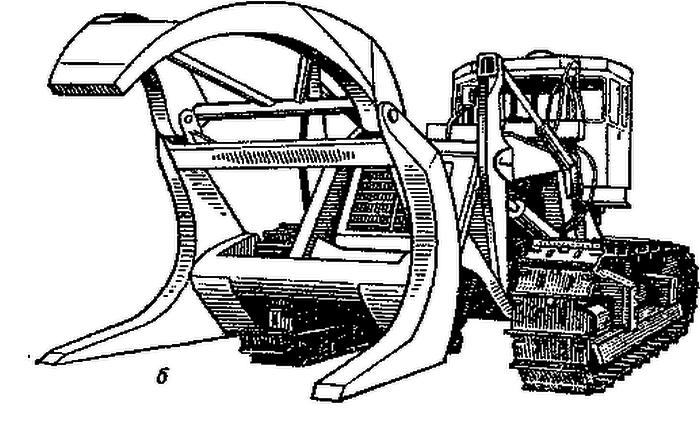  Очередным этапом в истории Брянских тракторов стала модернизация с установкой нового, более мощного дизеля Д-180, унифицированного с челябинским дизелем Д-108. Произошло это в 1964-65гг. Как и прежде мотор имел шесть рабочих цилиндров, но при этом развивал мощность в 175 л.с. при 1100 об/мин. Рабочий объем всех цилиндров был 20,28л. С этого момента тракторы БАЗ обозначались как Т-180(базовая модель). Как и предыдущие, тракторы нового семейства окрашивались в тускло-серый цвет , свойственный почти всем гусеничным тракторам того периода. Производство осуществлялось стапельным способом, что сказывалось на издержках и тиражах выпуска. В семейство трактора Т-180 так же вошли трактор Т-180Г (гидрофицированный), Д-804М (под трубоукладчик) и Д-804ПГ (под монтаж фронтального погрузчика). Стоит отметить, что на модификацию ПГ в отличие от Д-804М устанавливалась кабина. На тракторе Д-804М со временем(в 1979 году) кабина появилась также. Отличить гидрофицированный трактор от обычного было довольно легко по внешнему виду. Лобовая часть облицовки двигателя имела резкий угол наклона к горизонтали. Да и оформление было другим - горизонтальные ребра вместо вертикальных. По бокам имелись монтажные крышки для установки гидроцилиндров. Все это образовывало некую силовую лобовину, предохраняющую радиатор от повреждений. Масса трактора Т-180 была 15850 кг, а трактора Т-180Г – 16680 кг. Масса Д-804М равнялась 17500кг, а масса Д-804ПГ – 19450 кг. Колея – 2040 мм, у тракторов Д-804 – 2500 мм. База – 2319 мм, у Д-804 – 2580 мм. Ширина гусениц – 580 мм. У модели Д-804М – 700 мм, а у Д-804ПГ ширина гусениц была как и у базовой модели. Габариты трактора Т-180: 5295х2700х2800 мм. Модель Т-180Г отличался длиной – 5420мм. Габариты Д-804ПГ: 5420х3080х2890мм. Управление тракторами осуществлялось пневматической сервосистемой, чему способствовал установленный под капотом компрессор. Для работы в условиях тумана или ночное время тракторы оборудовались фарами ФГ-12Б, обеспечивавшие силу освещения в 50 св. каждая. Фары монтировались над лобовыми стеклами кабины ( у трактора Д-804М на капоте). В кабине был установлен плафон. Базовая модель и модификация Г опирались на гусеницу через эластичную торсионно-балансирную подвеску. Топливный бак имел емкость равную 325 литрам. В бак гидросистемы трактора Т-180Г заливалось 100литров масла. Кроме основных модификаций Т-180 имел также модификацию Т-180С для эксплуатации в условиях пониженных температур и Т-180КС – карьерная модификация трактора Т-180С. В отличие от базовой модели, КС имел усиленную раму из стали 09Г2 толщиной 10мм (против 8мм у Т-180), увеличенный дорожный просвет в 550 мм, скальные гусеницы повышенной прочности с укороченными на 150мм траками и бронированное днище, а на задние каретки устанавливались дополнительные пружинные амортизаторы. Кроме того, в комплект к этим модификациям входил утеплительный чехол для капота, теплоизоляция и двойное остекление кабины, а так же отопитель, включенный в систему водяного охлаждения дизеля. Данная модель агрегатировалась с рыхлителями ДП-22С, ДП-16С (Д-711С) и Д-576С. Спереди на них навешивались бульдозерные отвалы марки Д-575С. Для нормального запуска дизеля в условиях севера на тракторы ставился предпусковой обогреватель марки ПЖД-600.Как и тракторы С-140 новое семейство тракторов БАЗ стало оснащаться огромным количеством рабочего оборудования. Стоит перечислить некоторые. Интересен погрузчик Д-543( ТО-5) с гидравлическим приводом. Основным рабочим органом являлся двухчелюстной ковш емкостью 2,5 кубометров и грузоподъемностью 5 тонн. Кроме него в комплект входили обычный ковш, ковш увеличенной емкости, лесной захват и монтажный крюк. Производительность с погрузкой в транспорт доходила почти до 200 кубометров грунта в час. Изготавливал погрузчик Брянский завод дорожных машин. Этим же заводом тракторы оснащались бульдозерами ДЗ-24, ДЗ-24А, ДЗ-25 и ДЗ-35 (имелась модификация ДЗ-35Б с гидроперекосом отвала). В 1966 году появляется опытный образец грейдер – элеватора Д-616. Это полуприцепная машина к трактору Т-180Г производительностью до 800 кубометров в час. Дмитровский экскаваторный завод прицеплял к трактору Т-180 экскаватор ЭТР-132. Привод экскаватор получал от ВОМ трактора. А на базе Д-804М Очерский машзавод продолжал монтировать трубоукладчики моделей Т-3560 и ТГ-351, оба грузоподъемностью 35 тонн. Конструкцию этих машин разрабатывало СКБ «Газстроймашина»Погрузчик ТО-5 (Д-543) грузоподъемностью 5 т смонтирован на базе трактора Д-804ПГ специальной модификации мощностью 180 л. е., имеет портал, опорную раму, стрелу, шарнирно-рычажную систему, сменные рабочие органы и гидроцилиндры привода рабочего органа. Базовый трактор Д-804ПГ имеет массивную раму, уширенную колею и жесткую подвеску. Трансмиссия базового трактора механическая. Для гашения маховых моментов ковша с грузом при транспортировке его по неровной местности или при подъеме погрузчик оборудован пружинно-гидравлическим домкратом. Шарнирно-рычажная система обеспечивает постоянный угол наклона рабочего органа в процессе подъема и опускания -стрелы. Для гашения гидравлических ударов и резких изменений давления в гидроприводе имеется пружинный гидроамортизатор. Управление сменными рабочими органами осуществляется при помощи гидропривода из кабины машиниста. Основным рабочим органом погрузчика является опрокидной ковш вместимостью 2,8 м3. В состав сменного рабочего оборудования погрузчика входят: опрокидные ковши нормальной и увеличенной вместимости, двухчелюстной ковш, челюстной захват для лесоматериалов, крановая безблочная стрела и монтажный крюк. В опытном порядке разработана конструкция погрузчика ТО-5 (Д-543С), который предназначен для использования в районах с низкими отрицательными температурами.Из справки директора Брянского завода дорожных машин об итогах работы предприятия за годы семилетки. 21 августа 1967 годаЗа последние годы освоен ряд машин на базе 140-сильных гусеничных тракторов: скрепер Д-523, бульдозеры: Д-521 и Д-575А. В 1965 и 1966 годы завод освоил выпуск опытных образцов ирригационных машин: планировщик ГП-4-12 и дреноукладчик Д-658. Кроме этого, Брянский завод выпускает фрезу дорожную Д-530, грунтосмеситель Д-391, погрузчик универсальный Д-543, распределитель цемента Д-3436, битумные Д-171, запасные части к дорожным машинам. Сведений о значительном применении этих погрузчиков в народном хозяйстве не найдено.«МЕХАНИЗАЦИЯ   СТРОИТЕЛЬСТВА» 02.1964 г. Г.  В.  Забегалов,  Л.  Л.  Тумашов.  Универсальный одноковшовый погрузчик   Д-543.Успешно прошел государственные испытания погрузчик Д-543  грузоподъемностью 5 т на гусеничном тракторе (модель Т-.140Д). В комплект  рабочего сменного оборудования входит   челюстной захват для лесоматериалов. Работая на верхних складах,  погрузчик выполняет подборку, штабелирование и погрузку деловой древесины на транспорт, благодаря верхней подвижной челюсти он хорошо  формирует пачки  древесины. При маневрировании погрузчик    гусеницами срывает верхний покров рабочей площадки, создавая благоприятные условия  для  естественного обсеменения лесных массивов.«Лесная промсшленность» №4 за 1964 г. С.  Г.  Белова. 24 августа по 7сентября 1964 г. в Москве проходила Международная выставка строительных   и  дорожных машин и средств механизации строительно­ монтажных  работ. В этой  выставке,  кроме Советского Союза, приняла участие 251 фирма 18 зарубежных сrран: из  Австрии, Англии, Бельгии, Венгрии, ГДР, Голландии, Дании,  Италии,   Канады, Польши, США, Финляндии, ФРГ, Чехословакии, Швейцарии, Югославии и Японии.  Выставка  была  расположена на  территории  Центрального стадиона им. В. И. Ленина в Лужниках  на площади  472 тыс. м2, что позволило  удобно  разместить экспонаты  и демонстрировать их в  действии.                    Наибольшее количество экспонатов представил  Советский Союз. 101 завод показал  около 200 образцов машин, оборудования, 1200  моделей строительного инструмента, которые серийно   выпускаются нашими предприятиями.  Среди советских машин и механизмов привлекли внимание универсальные одноковшовые     погрузчики Д-584 и Д-543. Погрузчик  Д-584 - самоход­ная колесная ,машина на пневматиках с двумя ведущими мостами и двигателем ЯМЗ-238 мощностью 240 л. с. Грузоподъемность ее 5000 кг, емкость  ковша 3,2 м3, вес 18   т. Погрузчик  Д-543 представляет собой самоходную машину на базе гусеничного трактора  Т-140Д с дизельным двигателем мощностью 140  л.  с. Грузоподъемность его также  5000  кг   емкость ковша 2,7 м3, вес 21,04 т.  Оба погрузчика снабжены сменным оборудованием (одно-и двухчелюстные ковши уменьшенной и увеличенной емкости захваты для леса и т.  д.), что значительно расширяет   область их использования.Парк бульдозеров был представлен машинами Д-493, Д-496, Д-522 (на тракторе Т-140ГП), Д-384 (на тракторе ДЭТ-250),  Д-585.  Трактор Д-804ПГ описание и технические характеристикиТрактор Д-804ПГ предназначен для работы в агрегате с универсальным одноковшовым фронтальным погрузчиком.
Изготовитель - Брянский автомобильный завод, начало серийного производства - с 1965 года.Техническая характеристика трактора Д-804ПГТип тракторагусеничный, промышленный специального назначенияНоминальное тяговое усилие, кгс15000Масса трактора конструктивная, кг18780Удельная металлоемкость, кг/л.с.110,4Число передач:..вперед3..назад1..дополнительных1Диапазон скоростей, км/ч:..вперед2,74 - 6,68..назад3,08..дополнительных2,09Колея, мм2500База, мм2580Дорожный просвет, мм438Удельное давление на почву, кгс/см20,46Марка двигателяД-180Тип двигателя6-цилиндровый, четырехтактный с неразделенной камерой сгорания (в поршне)Номинальная мощность при 1100 об/мин, л.с.175Запас крутящего момента, %, не менее8Удельный расход топлива двигателя, г/э. л. с. ч.175Диаметр цилиндра, мм145Ход поршня, мм205Рабочий объем цилиндров, л20,28Масса двигателя, кг2600Емкость топливного бака, л325Пуск двигателяпусковым двигателем П-23 с электростартером